فعالیتهای انجام شده بمناسبت روز جهانی قلب مهرماه 1390- مرکز بهداشت گیلان غربیک قلب سالم،یک خانه سالم، یک دنیای سالمبه  نقل از محمدرضا رحیمی کارشناس بیماریهای غبرواگیر به مناسبت روز جهانی قلب واحد پیشگیری و مبارزه با بیماریهای مرکز بهداشت شهرستان اقدام به تهیه شعارهای بهداشتی در مورد ریسک فاکتورهای قلبی ،عروقی وتوزیع در سطح مراکز بهداشتی درمانی ، خانه های بهداشت و در بین شهروندان نمودند.در ادامه فعالیت های انجام شده به مناسبت این روز اقدامات زیر انجام گردیده است:برگزاری سمیناربرگزاری کلاس آموزشی برای بهورزانبرگزاری کلاس آموزشی برای رابطین بهداشتبرگزاری کلاس آموزشی برای جمعیت تحت پوششبرگزاری کلاس آموزشی برای خانواده بیماران قلبی عروقینصب 4 عدد پلاکارد در نقاط پرتردد شهر و درب ورودی بیمارستان و مراکز شهریارسال بسته آموزشی برای مراکز بهداشتی درمانی شامل: جزوه آموزشی – تراکت – پمفلت – پیامهای بهداشتیارسال پمفلت و تراکت برای کلیه ادارات شهرستان جهت نصب در بردتهیه یک عدد جدول هفتگی با شهار روز جهانی قلب برای دانش آموزان مدارسارسال پوستر به کلیه مراکز بهداشتی درمانی و بیمارستان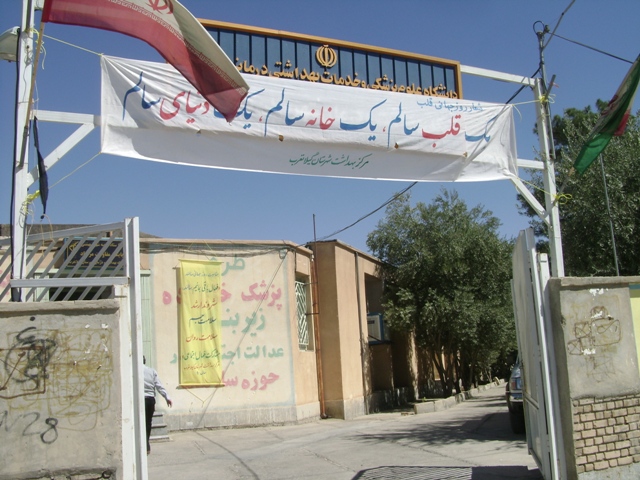 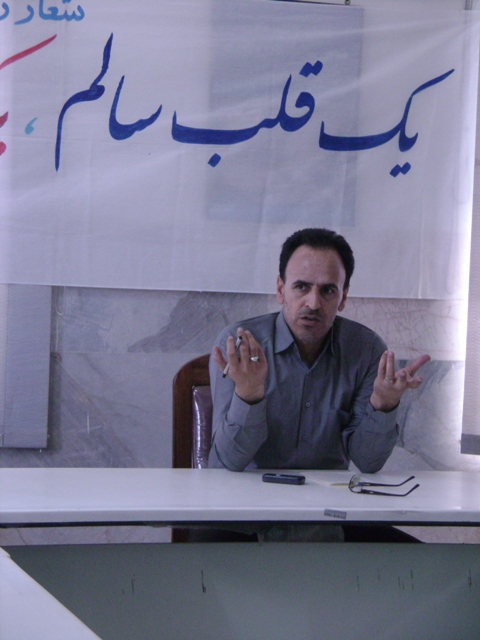 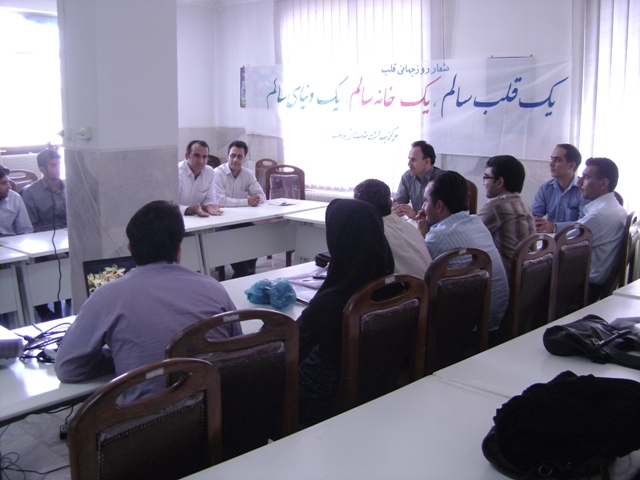 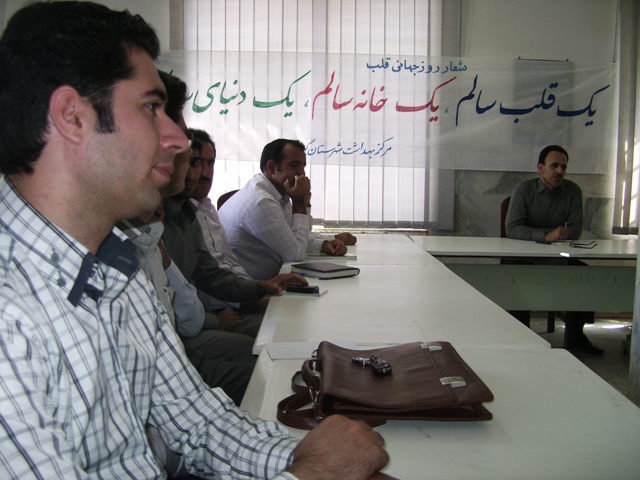 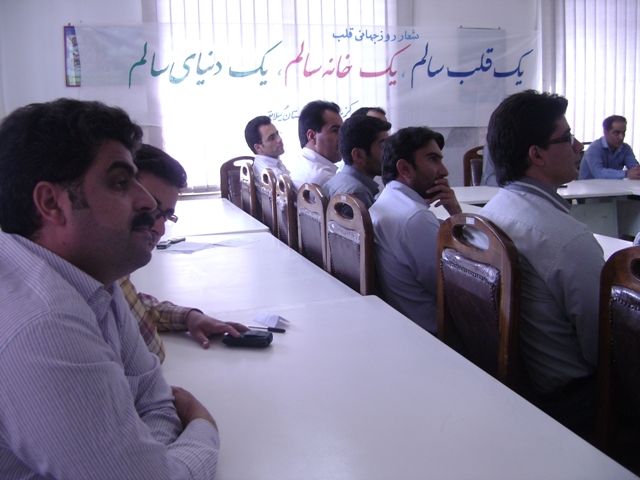 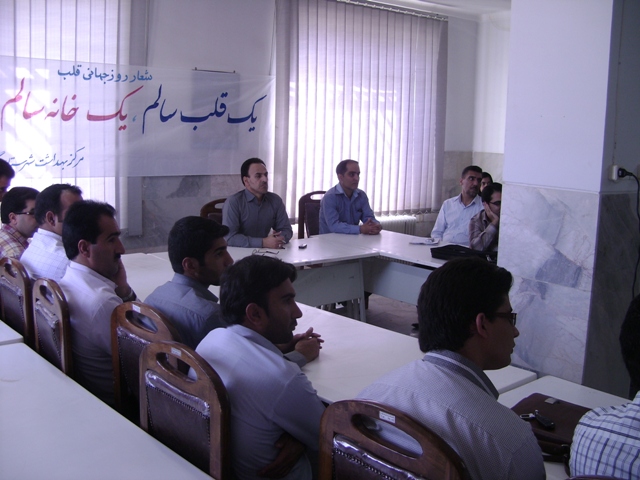 